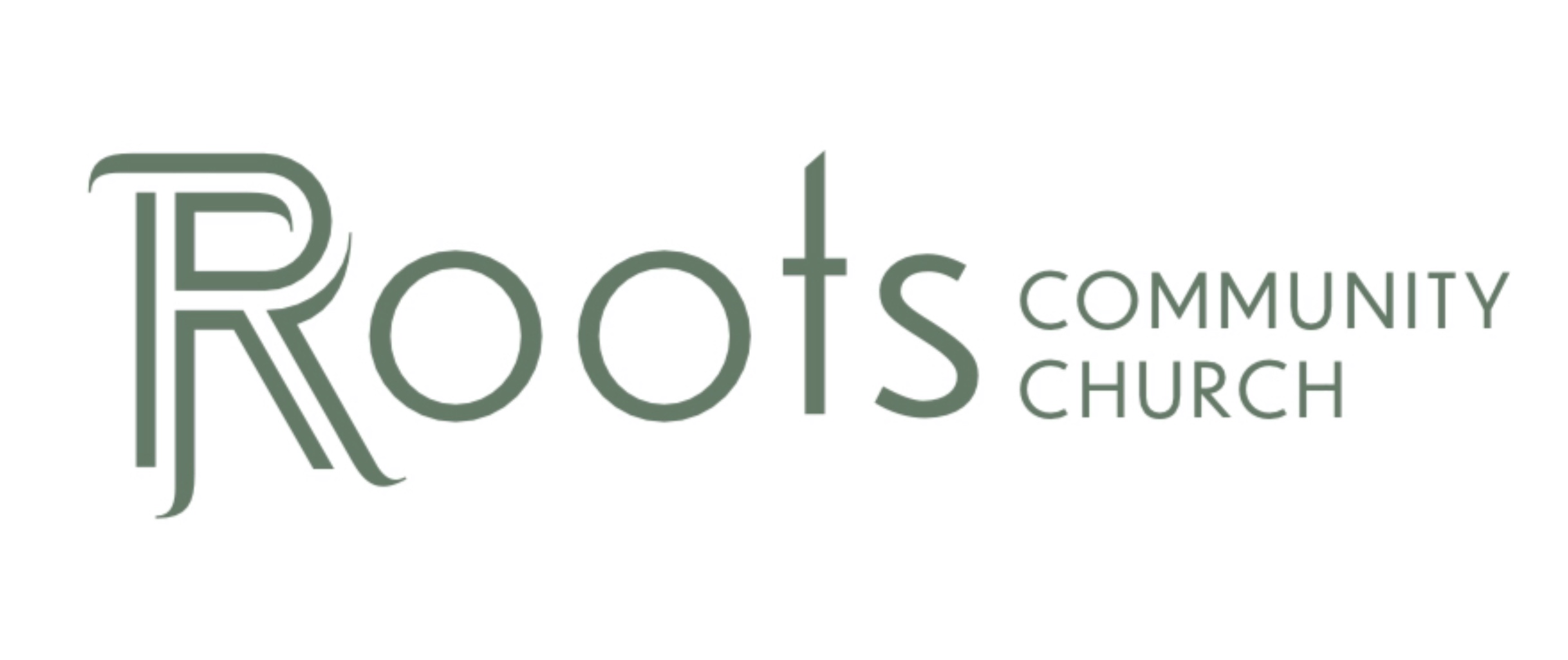 RCC Phoenix – 6.5.22 – What the Bible Says About Money (Week 1)Malachi 3:7-12 ESV“…Will man rob God? Yet you are robbing me. But you say, ‘How have we robbed you?’ In your tithes and contributions. You are cursed with a curse, for you are robbing me, the whole nation of you. Bring the full tithe into the storehouse, that there may be food in my house. And thereby put me to the test, says the Lord of hosts, if I will not open the windows of heaven for you and pour down for you a blessing until there is no more need. I will rebuke the devourer for you, so that it will not destroy the fruits of your soil, and your vine in the field shall not fail to bear, says the Lord of hosts. Then all nations will call you blessed, for you will be a land of delight, says the Lord of hosts.”REMEMBER: The Bible was written ________________ us not ________________ us.What does the Bible say about Tithing?The word “tithe” simply means ________________.God required the Israelites to give ________________ different tithes.The Tithe for the ________________Numbers 18:20-24 NLT“And the Lord said to Aaron, “You priests will receive no allotment of land or share of property among the people of Israel. I am your share and your allotment. As for the tribe of Levi, your relatives, I will compensate them for their service in the Tabernacle. Instead of an allotment of land, I will give them the tithes from the entire land of Israel. “From now on, no Israelites except priests or Levites may approach the Tabernacle. If they come too near, they will be judged guilty and will die. Only the Levites may serve at the Tabernacle, and they will be held responsible for any offenses against it. This is a permanent law for you, to be observed from generation to generation. The Levites will receive no allotment of land among the Israelites, because I have given them the Israelites’ tithes, which have been presented as sacred offerings to the Lord. This will be the Levites’ share. That is why I said they would receive no allotment of land among the Israelites.” The Tithe for the ________________Deuteronomy 14:22-27 NLT“You must set aside a tithe of your crops—one-tenth of all the crops you harvest each year. Bring this tithe to the designated place of worship—the place the Lord your God chooses for his name to be honored—and eat it there in his presence. This applies to your tithes of grain, new wine, olive oil, and the firstborn males of your flocks and herds. Doing this will teach you always to fear the Lord your God. “Now when the Lord your God blesses you with a good harvest, the place of worship he chooses for his name to be honored might be too far for you to bring the tithe. If so, you may sell the tithe portion of your crops and herds, put the money in a pouch, and go to the place the Lord your God has chosen. When you arrive, you may use the money to buy any kind of food you want—cattle, sheep, goats, wine, or other alcoholic drink. Then feast there in the presence of the Lord your God and celebrate with your household. And do not neglect the Levites in your town, for they will receive no allotment of land among you.”The Tithe for the ________________Deuteronomy 14:28-29 NLT“At the end of every third year, bring the entire tithe of that year’s harvest and store it in the nearest town. Give it to the Levites, who will receive no allotment of land among you, as well as to the foreigners living among you, the orphans, and the widows in your towns, so they can eat and be satisfied. Then the Lord your God will bless you in all your work.”God implemented additional measures to care for the poor. Leviticus 23:22 NLT“When you harvest the crops of your land, do not harvest the grain along the edges of your fields, and do not pick up what the harvesters drop. Leave it for the poor and the foreigners living among you. I am the Lord your God.”The Biblical book of Malachi written to ________________.Malachi 1:1 NLT“This is the message that the Lord gave to Israel through the prophet Malachi.”Tithing in the New TestamentMatthew 23:23-24 NLT“What sorrow awaits you teachers of religious law and you Pharisees. Hypocrites! For you are careful to tithe even the tiniest income from your herb gardens, but you ignore the more important aspects of the law—justice, mercy, and faith. You should tithe, yes, but do not neglect the more important things. Blind guides! You strain your water so you won’t accidentally swallow a gnat, but you swallow a camel!”No one instructs New Testament believers to ________________. What Did the Apostles Require of Gentile Believers?Acts 15:1-6 NLT“While Paul and Barnabas were at Antioch of Syria, some men from Judea arrived and began to teach the believers: “Unless you are circumcised as required by the law of Moses, you cannot be saved.” Paul and Barnabas disagreed with them, arguing vehemently. Finally, the church decided to send Paul and Barnabas to Jerusalem, accompanied by some local believers, to talk to the apostles and elders about this question. The church sent the delegates to Jerusalem, and they stopped along the way in Phoenicia and Samaria to visit the believers. They told them—much to everyone’s joy—that the Gentiles, too, were being converted. When they arrived in Jerusalem, Barnabas and Paul were welcomed by the whole church, including the apostles and elders. They reported everything God had done through them. But then some of the believers who belonged to the sect of the Pharisees stood up and insisted, “The Gentile converts must be circumcised and required to follow the law of Moses.” So the apostles and elders met together to resolve this issue.”Acts 15:22-29 NLT“Then the apostles and elders together with the whole church in Jerusalem chose delegates, and they sent them to Antioch of Syria with Paul and Barnabas to report on this decision. The men chosen were two of the church leaders —Judas (also called Barsabbas) and Silas. This is the letter they took with them: “This letter is from the apostles and elders, your brothers in Jerusalem. It is written to the Gentile believers in Antioch, Syria, and Cilicia. Greetings! “We understand that some men from here have troubled you and upset you with their teaching, but we did not send them! So we decided, having come to complete agreement, to send you official representatives, along with our beloved Barnabas and Paul, who have risked their lives for the name of our Lord Jesus Christ. We are sending Judas and Silas to confirm what we have decided concerning your question. “For it seemed good to the Holy Spirit and to us to lay no greater burden on you than these few requirements: You must abstain from eating food offered to idols, from consuming blood or the meat of strangled animals, and from sexual immorality. If you do this, you will do well. Farewell.”Tithing to the church was instituted at the Council of ________________ in the 6th century to raise money for churches, priests, and the poor. (A Manual Of Councils Of The Holy Catholic Church -Rev. Edward H. Landon)